SOSYAL VE BEŞERİ BİLİMLERDE YENİLİKÇİ ÇÖZÜMLER ARAŞTIRMA PROJELERİ DESTEKLEME PROGRAMI PROJE ÖNERİSİ BİLİMSEL DEĞERLENDİRME FORMU VE BİLGİ NOTU (*)Bu form, proje önerilerinin;Ulusal Kazanımlar, Toplumsal ve Kamusal Fayda PotansiyeliAmaç ve Hedefler,Yenilikçi Yönü,Yöntem,Proje Yönetimi,Yaygın Etkiboyutlarında bilimsel değerlendirilmesi amacıyla hazırlanmıştır. Değerlendirmelere yardımcı olmak amacıyla her bir kriteri ölçmeye yönelik tanımlayıcı/açıklayıcı sorular ilgili kriterin altına eklenmiştir.Danışmanlardan yukarıda belirtilen her bir kriter için değerlendirmelerini yaparken formda yer alan altılı ölçekteki puanlardan sadece birini işaretlemeleri ve bu puanın tanımını dikkate alarak değerlendirmelerine ilişkin gerekçe ve açıklamalarını ayrıntılı olarak yazmaları beklenmektedir. Kriteri karşılama düzeyine ilişkin tanımlar formun sonuna eklenmiştir. Açıklamalar için ayrılan yerin yetmemesi durumunda yazım alanı gerektiği kadar uzatılabilir.Proje değerlendirme sürecinin tümünde gizlilik esas olup, proje dokümanlarının özenle korunması şarttır. Bireysel değerlendirme çalışmalarında uyulması gereken ilke ve etik kurallar imza sayfasında yer almaktadır.(*) Danışmanlar tarafından değerlendirilecek projeler için hazırlanan değerlendirme formlarındaki bilgiler, danışmanların bireysel olarak yaptıkları değerlendirmeleri içermekte olup, projeye ilişkin nihai değerlendirme raporu tüm proje danışmanlarının görüşleri doğrultusunda TÜBİTAK tarafından oluşturulmaktadır.DANIŞMANLARIN UYMASI GEREKENİLKE VE ETİK KURALLARProje önerileri bilimsel kural ve kriterler çerçevesinde objektif olarak değerlendirilmeli, fırsat eşitliği, kişisel ya da kurumsal ilişkiler ve yorumlar dikkate alınmamalıdır.Proje ekibinde bulunan bir kişi ile çıkar çatışması varsa değerlendirme yapılmamalıdır. Bu gibi durumlarda, ilgili Araştırma Destek Grubuna ivedilikle bilgi verilmelidir. Çıkar çatışması olarak yorumlanabilecek ilişki ve durumlar aşağıda belirtilmektedir:Tez hocası veya öğrencisi olmak,Son üç yıl içinde makale, tebliğ, proje ve kitap gibi ortak çalışma yapmış, yapmakta veya yakın gelecekte yapacak olmak,Aynı kurumda çalışıyor olmak veya yakın gelecekte çalışmaları muhtemel olmak,Proje önerisi hakkında görüş bildirmiş olmak ve/veya projenin hazırlanmasına herhangi bir katkıda bulunmuş olmak,Daha önce yargıya intikal eden ihtilaflarda taraf olmak,Akraba olmak ya da akraba veya boşanmış olsalar bile 3.derece dahil kan bağıyla veya 2. derece dahil sıhri hısım olmak,Tarafsız davranmayı önleyecek derecede olumlu veya olumsuz düşünceye sahip olmak.Proje önerisi ile ilgili her türlü bilginin (proje danışmanının ismi, danışmanın değerlendirme veya görüşleri, vb.) ve kendileriyle TÜBİTAK arasında yapılan yazışma ve görüşmelerin gizli olduğu bilinerek bu gizliliğe uygun davranılmalıdır.Proje önerisinin içeriği ile ilgili bilgiler üçüncü kişilere aktarılmamalı ve başkaları tarafından kullanılma olasılığı engellenmelidir.Proje önerisinin içeriği şahsi amaçlarla kullanılmamalı; elektronik ortamdaki bilgi, yazılı bilgi, bilgi notu, değerlendirme, çalışma ve görüş notları görev tamamlanınca imha edilmelidir. Proje önerisinin değerlendirilmesiyle ilgili bilgiler hiçbir zaman proje yürütücüsü ve ekibinden (araştırmacı, danışman, bursiyer) herhangi birine aktarılmamalıdır.Proje önerisi değerlendirmelerinde olumlu ve olumsuz görüşler gerekçelendirilmeli ve bu görüşler Araştırma Destek Grubunun yürütücülere yazılı olarak bildirebileceği şekilde hazırlanmalıdır.Proje ekibinde yer alan kişilerin aynı veya benzer içerikli projelerinin, ulusal veya uluslararası başka bir kurum veya kuruluşa da sunulmuş olduğunun/başka bir kurum/kuruluş tarafından da desteklenmekte/desteklenmiş olduğunun ya da bilimsel etik kurallara aykırı farklı bir durumun tespiti halinde ilgili Araştırma Destek Grubu yazılı olarak bilgilendirilmeli ve formun “Diğer Görüşler” kısmında bu hususa yer verilmelidir.Yukarıda belirtilen hususları okuduğumu ve bu bilgiler ışığında, numarası ve başlığı ilk sayfada mevcut projeyi değerlendirmemde sakınca bulunmadığını; gerek bu formda gerekse Danışman/Hakem/Panelist sıfatıyla yer aldığım diğer işlerde yaptığım/yapacağım değerlendirme ve verdiğim/vereceğim görüşlerde TÜBİTAK tarafından belirlenmiş kurallara uyduğumu/uyacağımı beyan ve taahhüt ederim. Yukarıda belirtilen hususlara aykırı davranışlarımın olması durumunda, konunun TÜBİTAK Araştırma Yayın Etiği (AYEK) tarafından inceleneceğini kabul ederim.PROJE ÖNERİSİ BİLİMSEL DEĞERLENDİRME FORMUPROJE NO : PROJE YÜRÜTÜCÜSÜ : PROJE BAŞLIĞI : (Her bir başlık altında verilen görüşlerin ayrıntılı olarak açıklanması gerekmektedir.)ULUSAL KAZANIMLAR, TOPLUMSAL VE KAMUSAL FAYDA POTANSİYELİProje önerisinin ulusal kazanım açısından önemi ayrıntılı olarak vurgulanmış mıdır? Proje tipi 1 - Beşeri Bilimlerde İlerleme Sağlanması: Yapılacak çalışmaların beşeri bilimlerin ilgili dallarında nasıl bir ilerlemeye neden olacağı hakkında yeterince bilgi verilmiş midir? Ülkemizin tarihsel, kültürel ve sanatsal birikiminin nasıl zenginleştirileceğine ve bunun sağlayacağı kazanımlara ilişkin bilgiler detaylı şekilde aktarılmış mıdır?  Proje Tipi 2 – Politikaların Geliştirilmesinde Bilimsel Temel Sağlanması: Yapılacak Ar-Ge faaliyetinin ulusal ve küresel gelişim dinamiklerinin daha iyi analiz edilmesine ve geleceğin biçimlendirilmesine katkısı; Küresel eğilimlerin belirlenmesine, ülkemize yönelik veriye dayalı durum tespiti çalışmalarına, kısa-orta-uzun vade politika önerilerine, yenilikçi politika araçlarının geliştirilmesine ne ölçüde katkı sağlanacağı belirtilmiş midir?Proje Tipi 3 - Bilimsel ve Teknolojik İlerlemelerin Sosyal Etkilerinin Ortaya Konulması: İleri teknolojilerin bilimsel, teknolojik, çevresel, sosyal, ekonomik, toplumsal, kültürel ve benzeri etki boyutlarının ortaya konulmasının; bu etkilere ülkemizin önceden hazırlanması ve gerekli adımları atmasına katkısı ayrıntılı olarak belirtilmiş midir?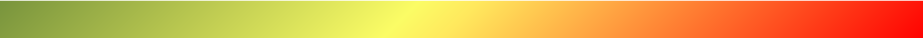 2. AMAÇ VE HEDEFLER:Proje önerisinin amacı ve hedefleri açık, ölçülebilir, gerçekçi ve proje süresince ulaşılabilir nitelikte olacak şekilde tanımlanmış mıdır? Amaç ve hedefler projenin amaçladığı kazanımların gerçekleşmesi doğrultusunda oluşturulmuş mudur?3. YENİLİKÇİ YÖNÜ:Ulusal/Uluslararası Araştırmalar Taraması: Projenin odaklandığı konuda ulusal/uluslararası araştırmalar ile araştırmaların proje konusuyla olan farklılıkları ve benzerlikleri açıklanmış mıdır? Ayrıca araştırma alanına ilişkin herhangi bir ön araştırma, uygulama sonucu olup olmadığı belirtilmiş midir? Yenilikçi Yönü: Hedeflenen proje çıktısının yenilikçi yönü; bilimsel araştırma veya uygulama alanındaki benzerlerine göre öngörülen farklılıklarının, avantajlarının ve üstünlüklerinin neler olacağı yeterince açıklanmış mıdır? Proje, araştırma alanındaki bilgiyi  (yeni yaklaşımlar ve yöntemler ve / veya yeni veriler vb.) artırma potansiyeline sahip midir?4. YÖNTEM:Projede uygulanacak yöntem ve araştırma teknikleri (veri toplama araçları ve analiz yöntemleri dâhil) ilgili literatüre atıf yapılarak açıklanmış mıdır? Sunulan yöntem(ler) öngörülen amaçlara ve hedeflere ulaşmaya ne kadar uygundur? Yöntem bölümü; araştırmanın tasarımını, bağımlı ve bağımsız değişkenleri ile istatistiksel yöntemlerini kapsayacak şekilde açık ve tutarlı bir şekilde sunulmuş mudur? 5. PROJE YÖNETİMİ:Yönetim Düzeni: İş-zaman çizelgesinde belirtilen; iş paketleri ve hedefleri, her bir iş paketinin kim(ler) tarafından ve hangi sürede gerçekleştirileceği proje amaç ve hedeflerine ulaşmak için uygun mudur?Proje ekibi, projenin kapsadığı faaliyet ve disiplin(ler) dikkate alındığında nitelik ve nicelik yönünden ne ölçüde yeterli ve uygundur? Görev dağılımı ve iş paketleri ile kişilerin yetkinlikleri uyumlu mudur? Başarı ölçütleri ne düzeyde ölçülebilir ve izlenebilirdir?Varsa projede yer verilen son kullanıcılar ve/veya bilgi çoğaltıcılar uygun şekilde belirlenmiş midir? b. Risk Yönetimi: Projenin başarısını olumsuz yönde etkileyebilecek risklerle karşılaşıldığında projenin başarıyla yürütülmesini sağlamak için alınacak tedbirler (B Planı) ilgili iş paketleri belirtilerek verilmiş midir?c. Araştırma Olanakları: Proje kapsamında ihtiyaç duyulan altyapı ve ekipman olanakları(veri tabanı, yazılım, arşiv, kütüphane vb.) ile bu araştırma olanaklarına erişim planlamaları açık bir şekilde belirtilmiş midir? 6. YAYGIN ETKİ: Projeden beklenen yaygın etkilerin neler olabileceği, projeden elde edilmesi öngörülen çıktı(lar) ile bu çıktıların paylaşımı ve yayılımına yönelik faaliyet(ler)/ hizmet(ler) net olarak belirtilmiş midir?Proje sonuçlarından yararlanacak hedef kitle olan son kullanıcılara  (politika yapıcılar, diğer araştırmacılar, sivil toplum/kullanıcılar, iş dünyası ve özel sektör vb.) ilişkin bilgi ve son kullanıcıların proje çıktıları ile giderilecek ihtiyaçları, kullanım alanları belirtilmiş midir?Projeden elde edilmesi öngörülen etki(ler) (Toplumsal/Kültürel Etki; Kamu Politikaları Etkisi; Ekonomik Etki; Akademik Etki, Ulusal Güvenlik ve Dışişleri Politikası Etkisi ne dönüşmesini sağlayacak faaliyetleri açık ve net şekilde belirtilmiş midir? İfade edilen yaygın etkiye ulaşılabilme potansiyeli ne düzeydedir?PROJE İLE İLGİLİ DİĞER GÖRÜŞLERPROJENİN BÜTÇESİ VE GEREKÇESİNİN UYGUNLUĞUNA İLİŞKİN GÖRÜŞ VE ÖNERİLERPROJE SÜRESİNİN UYGUNLUĞUNA İLİŞKİN GÖRÜŞ VE ÖNERİLERDEĞERLENDİRME KRİTERLERİ İLE İLGİLİ AÇIKLAMALARAdı Soyadı :Adı Soyadı :TC Kimlik No :TC Kimlik No :Adres :Adres :Tel :Tel :GSM :GSM :E-Posta:E-Posta:Banka Adı ve Şube Kodu :IBAN Numarası :Tarih :İmza :6 5     4    3        2       1 İyiİyiGeliştirilebilirGeliştirilebilirYetersizYetersiz6 5     4    3        2       1 İyiİyiGeliştirilebilirGeliştirilebilirYetersizYetersiz6 5     4    3        2       1 İyiİyiGeliştirilebilirGeliştirilebilirYetersizYetersizUlusal/Uluslararası Araştırmalar Taraması:Yenilikçi Yönü:6 5     4    3        2       1 İyiİyiGeliştirilebilirGeliştirilebilirYetersizYetersiz6 5     4    3        2       1 İyiİyiGeliştirilebilirGeliştirilebilirYetersizYetersizYönetim Düzeni: Risk Yönetimi:Araştırma Olanakları:6 5     4    3        2       1 İyiİyiGeliştirilebilirGeliştirilebilirYetersizYetersizKriteri Karşılama DüzeyiPuan DeğeriTanımİyi6Proje önerisi ilgili kriteri tüm boyutlarıyla karşılamaktadır. Eksiklik yok denecek kadar azdır. İyi5Proje önerisi ilgili kriteri iyi derecede karşılamaktadır. Önerinin kabul edilebilir seviyede eksiklikleri bulunmaktadır. Geliştirilebilir4Proje önerisi ilgili kriteri genel hatlarıyla karşılamakla birlikte, önerinin iyileştirme ve geliştirmeye açık noktaları bulunmaktadır. Geliştirilebilir3Proje önerisi, ilgili kriteri orta derecede karşılamaktadır. Öneride iyileştirilmesi ve geliştirilmesi gereken önemli hususlar bulunmaktadır.Yetersiz2Proje önerisi ilgili kriteri yeterli derecede karşılamamaktadır. Öneride önemli eksiklikler bulunmaktadır.Yetersiz1Proje önerisi ilgili kriteri karşılamamaktadır.  Proje önerisinde ciddi eksiklikler/zayıflıklar söz konusudur.